Bringing Forward God’s Tithes and Our Gifts*Doxology # 95   Praise God from whom all blessings flow; praise him, all Creatures here below; praise him above, ye heavenly host; praise Father, Son, and Holy Ghost. Amen.*Prayer of ThanksgivingSharing of Joys and ConcernsThe Lord’s PrayerOur Father, who art in heaven, hallowed be thy name. Thy kingdom come, Thy will be done on earth as it is in heaven. Give us this day our daily bread and forgive us our trespasses, as we forgive those who trespass against us. And lead us not into temptation, but deliver us from evil. For thine is the kingdom, and the power, and the glory, forever. Amen.*Singing Our Faith # 176    “Majesty, Worship His Majesty”*Blessing and Dismissal*PostludeScatter to Serve God & NeighborWelcome to all! We gather to praise God for the innumerable blessings given to us and to grow deeper in the Spirit. Joyfully, let us lift our hearts to God.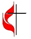 DIRECTORY OF CHESTNUT HILL UNITED METHODIST CHURCH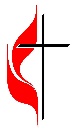 C hestnut Hill United Methodist ChurchMaking disciples of Jesus Christ 
for the transformation of the world.You are welcome at Chestnut Hill UMC. 
4660 Fort Avenue ~ Lynchburg, Virginia 24502Church: 434-239-8423 Minister’s Cell: 434-944-7723, Minister’s Email: awhite@ves.orgAssociate Minister’s Cell: 1-502-489-0200Associate Minister’s Email: healingsolutions12@gmail.comEmail: chestnuthillumc@comcast.net On the Web at chestnuthillumc.netFind us on Facebook: Chestnut Hill United Methodist Church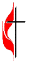 Chestnut Hill United Methodist Church            10:30 a.m. ~ April 28, 2024 ~ Fifth Sunday of EasterOur ministry vision for the Virginia Annual Conference is “to be disciples of Jesus Christ who are lifelong learners, who influence others to serve.” Welcome! Join us in worshiping God!Prelude	Welcome and Ministry Announcements  Welcome in the name of Christ our Lord. Please register your attendance, printing your name, address, phone, and email, on the attendance pad provided on your pew. Thank you for silencing cell phones as we gather to worship God.Invocation*GreetingMy heart is hungry, my spirit doth thirst;I come to Thee, Lord, to seek Thy supply;All that I need is none other but Thee,Thou canst my hunger and thirst satisfy.Thou art the food and the water of life,Thou canst revive me, my spirit upbear;I long to eat and to drink here of Thee,Thyself enjoy through my reading and prayer.Thou in the Word art the Spirit and life,Thus by the Word I may feed upon Thee;Thou dost as Spirit in my spirit live,Thus I may drink in the spirit of Thee.Now to enjoy Thee I come to Thy Word,On Thee to feed till my hunger is o’er.Now in my spirit I turn unto Thee,Of Thee to drink till I’m thirsty no more.Feeding and drinking, Lord Jesus, of Thee,Feeding by reading, and drinking by prayer;Reading and praying, I eat and I drink,Praying and reading—Lord, Thou art my fare.Here, O my Lord, may I feast upon Thee;Flood with Thy Spirit and fill by Thy Word;May, Lord, Thou be such a feast unto meAs man hath never enjoyed nor e’er heard.*Singing Our Faith # 370    “Victory in Jesus”Opening PrayerO God, whose blessed Son made himself known to his disciples in the breaking of bread: Open the eyes of our faith, that we may behold him in all his redeeming work; who lives and reigns with you, in the unity of the Holy Spirit, one God, now and for ever. Amen.Anthem			“He Touched Me”Greeting Friends and NeighborsPrayer for IlluminationAlmighty God, through your only Son you overcame death and opened to us the light of eternity. Enlighten our minds and kindle our hearts with the presence of your Spirit, that we may hear your words of comfort and challenge in the reading of the scriptures, through Jesus Christ our Lord. Amen.Scripture Lesson	          Luke 24:36b-48The Word of God for the people of God. 	Thanks be to God.Singing Our Faith # 170    “O How I Love Jesus”The Good News		“See Food”**Calendar ****Looking Ahead on the Calendar **Hospital: Duke University Hospital (NC): Steven ShortFor the Grocery Cart: April and MayPop-top cans of meats, soups, pasta dishes, and vegetables, body wash, shampoo, and deodorant. Place donations in the grocery cart, located in the Commons.Cards for Homebound MembersPlease take a moment to sign the cards for our homebound members/friends that Erin has placed in the Commons.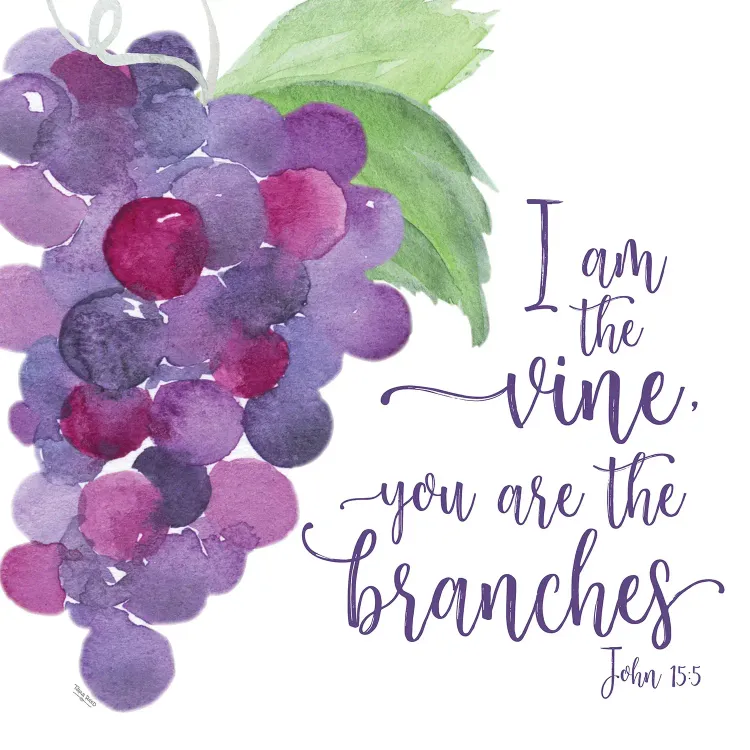 **Calendar ****Looking Ahead on the Calendar **Hospital: Duke University Hospital (NC): Steven ShortFor the Grocery Cart: April and MayPop-top cans of meats, soups, pasta dishes, and vegetables, body wash, shampoo, and deodorant. Place donations in the grocery cart, located in the Commons.Cards for Homebound MembersPlease take a moment to sign the cards for our homebound members/friends that Erin has placed in the Commons.Sue Haupert-JohnsonSue Haupert-Johnson  Richmond Area Resident Bishop  Richmond Area Resident BishopDenise BatesDenise BatesMountain View District SuperintendentMountain View District SuperintendentAdam WhiteAdam WhiteMinisterMinisterErin LongErin LongAssociate MinisterAssociate MinisterMonica CampbellMonica CampbellAdministrative AssistantAdministrative AssistantHeather WilsonHeather WilsonDirector of Music MinistryDirector of Music MinistryJudy MartinJudy Martin Bookkeeper BookkeeperJudy RobertsonElizabeth NicholsJudy RobertsonElizabeth NicholsLay Leader        Missionary in Henry CountyLay Leader        Missionary in Henry CountyFriday, 5/310:00 a.m.HomeschoolSaturday, 5/412:00 p.m.Homeschool Festival of the ArtsThursday, 5/91:00 p.m.Peaks View Clergy Lunch & LearnFriday, 5/310:00 a.m.HomeschoolSaturday, 5/412:00 p.m.Homeschool Festival of the ArtsThursday, 5/91:00 p.m.Peaks View Clergy Lunch & Learn